22ª Aula – 02/08 a 06/08.OLÁ CRIANÇAS! ESPERO QUE ESTEJAM BEM, SEGUIMOS COM A AULA DO PROSEDI, COM AJUDA DE UM FAMILIAR REALIZE AS ATIVIDADES E PINTE AS IMAGENS ABAIXO: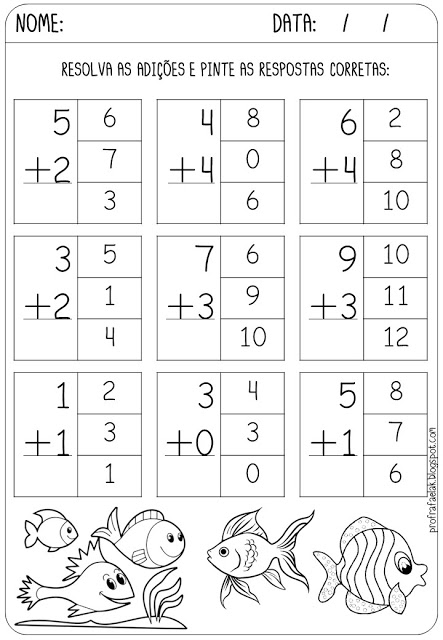 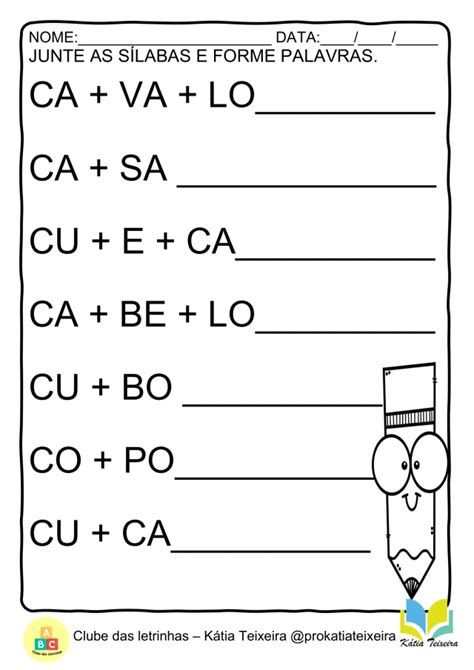 Leia as palavras que você formou, escolha uma, escreva uma frase sobre a mesma e represente-a com desenho.------------------------------------------------------------------------------------------------------------------------------------------------------------------------------------------------------------------------------------------------------------------------------------------------------Escola Municipal de Educação Básica Augustinho Marcon.Catanduvas, 2021.Diretora: Tatiana Bittencourt Menegat. Assessora Técnica Pedagógica: Maristela Apª. Borella Baraúna.Assessora Técnica Administrativa: Margarete Petter Dutra.Professoras: Soeli T.B. Dalacosta.Aluno (a):.........................................................................Disciplina: PROSEDI1º ano.